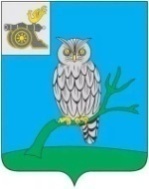 АДМИНИСТРАЦИЯ МУНИЦИПАЛЬНОГО ОБРАЗОВАНИЯ«СЫЧЕВСКИЙ РАЙОН»  СМОЛЕНСКОЙ ОБЛАСТИ П О С Т А Н О В Л Е Н И Еот  20 марта 2023 года  № 102О предоставлении разрешения                    на условно разрешенный вид использования земельного участкаВ соответствии с Градостроительным кодексом Российской Федерации, Федеральным законом от 06.10.2003 № 131-ФЗ «Об общих принципах организации местного самоуправления в Российской Федерации», Правилами землепользования и застройки Мальцевского сельского поселения Сычевского района Смоленской области, утвержденными решением Сычевской районной Думы от 30.10.2017 года № 131 (в редакции решений Сычевской районной Думы от 19.03.2021 № 23, от 26.01.2022 № 63), руководствуясь Уставом муниципального образования «Сычевский район» Смоленской области, на основании результатов публичных слушаний (протокол от 20.03.2023 № 1), заключением о результатах публичных слушаний от 20.03.2023 года,Администрация муниципального образования «Сычевский район» Смоленской области п о с т а н о в л я е т:1. Предоставить разрешение на условно разрешенный вид использования земельного участка – «религиозное использование» в отношении земельного участка с кадастровым номером 67:19:0940101:265, расположенного                              в территориальной зоне «Ж1» по адресу: Российская Федерация, Смоленская область, Сычевский район, Мальцевское сельское поселение, д. Устье, общей площадью 895 кв.м., из категории земель населенных пунктов.2. Опубликовать настоящее постановление в районной газете            «Сычевские вести», разместить на официальном сайте Администрации муниципального образования «Сычевский район» Смоленской области в информационно-телекоммуникационной сети «Интернет».3. Контроль за исполнением настоящего постановления возложить                   на заместителя Главы муниципального образования «Сычевский район» Смоленской области К.Г. Данилевича.Глава муниципального образования«Сычевский район» Смоленской области                                     Т.В. Никонорова